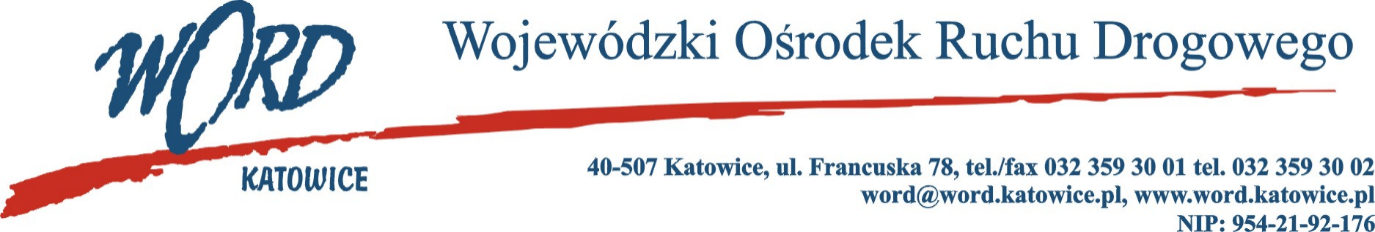 Postępowanie o udzielenie zamówienia publicznego o wartości poniżej 130.00 zł.Katowice, dnia 13.01.2023 r. AT-ZP.261.2.18.2023.ŁŻInformacja z otwarcia ofert w dniu 13.01.2023 r.Dotyczy: informacji z otwarcia ofert w dniu 13.01.2023 r. o godz. 10:30. w postępowaniu w trybie regulaminu zamówień publicznych pn. „Sukcesywna dostawa tonerów dla Wojewódzkiego Ośrodka Ruchu Drogowego w  Katowicach”.W przedmiotowym postępowaniu ofertę złożyli Wykonawcy: Najkorzystniejszą ofertę złożyła firma F.H.U. Contrakt Adam Goik ul. Karpacka 11, 40-216 Katowice NIP:  9542345711 i z tą firmą zostanie podpisana stosowna umowa.Dyrektor WORD KatowiceKrzysztof PrzybylskiOtrzymują;1)Platforma przetargowa wordkatowice.logintrade.net2) bip.word.katowice.pl3) a/aLp.WykonawcaCena bruttoIlość punktów1Dorota Bednarska CoyDor ul. Orkana 3/9, 25-548 Kielce NIP: 959129757343345,2073,122DMD Tonery Sp. z o.o. al.. Sikorskiego 2/7, 35-304 Rzeszów NIP: 813387718948444,7865,423Neodruk Ewelina Kabała ul. Główna 64, 42-256 Zrębice NIP: 949178325138470,7182,384Ecoblack S.C. ul. Warszawska 312F, 25-414 Kielce NIP: 959195066535955,3688,145Cezar Cezary Machnio i Piotr Gębka Sp. z o.o. ul. Wolności 8/4, 26-600 Radom NIP: 948252850768591,1846,206Praxis Łódź Pilecka i Petlak Spółka Jawna ul. Wólczańska 66, 90-516 Łódź NIP: 725102062439778,2079,677F.H.U. Contrakt Adam Goik ul. Karpacka 11, 40-216 Katowice NIP: 954234571131692,18100,008F.H.U. Komax 9 Sp. z o.o. ul. Przemysłowa 2, 10-418 Olsztyn NIP: 739157315148203,7065,759Sigma Joanna Rąpała ul. Kolejowa 7, 74-500 Chojna NIP: 857184812431732,7799,8710Drukstar Wojciech Wierzbicki ul. Jagiełły 13/7, 25-634 Kielce NIP: 959167555535074,6890,3611Allplus Sp. z o.o. ul. Ivo Andricia 21, 30-638 Kraków NIP: 679316736947957,7066,08